MondayTuesdayWednesdayThursdayFridaySpecial Entree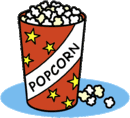 Price of lunch: $3.25 (free and reduced price $0.40 meals available for families that qualify)Al a Carte Milk: $0.50Milk and assorted veggies and fresh and cupped fruit is included at every meal every day.1Choice of Hamburger or Cheeseburger on a WW Bun Tomato and lettuce toppers Pickles CondimentsHomemade Baked Beans Fruit2Soft Taco Cheese Salsa Corn Mixed Fruit 3Domino’s Pizza Baby carrots Celery Sticks Light Ranch DipCookie Fruit Earthy Crunchy Wrap A whole wheat tortilla filled with creamy Sunflower butter, Crisp matchstick carrots, plump sweet raisins and crunchy sunflower seeds6Pancakes Sausage SyrupBlueberry dipping sauce Roasted Sweet Potatoes with Cinnamon and Brown Sugar Sliced Strawberries7HALF DAY No Lunch Served 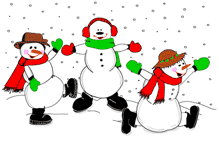 8RiBBQ on Whole Wheat Bun Tomato and lettuce toppers Baked Krinkle Cut French fries FruitBlueberry Crisp9Chicken Dinner Mashed Potatoes GravyCorn Dinner RollFruit 10Personal Pizza Baby carrots Cucumber CirclesPepper SlicesLight Ranch DressingFruit Cookie Ham and Cheese Sub13Mac & Cheese Green BeansCarrot Coins Fresh Fruit 14Celebrate Valentine’s Day!Cupid’s Chicken NuggetsDarling Dinner RollCondimentsSweetheart Sweet Potatoes roasted with cinnamon and sugar Crunchy cute Kale chipsFruit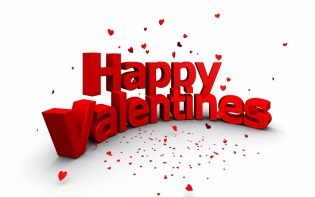 15Beefy Nachos Tortilla Chips Cheese Salsa Rice Shredded Romaine Lettuce Refried Beans  Lowfat Sour Cream Peaches16Pulled Pork Sandwich Baked Krinkle Cut French fries Homemade Cole slaw Fresh Fruit 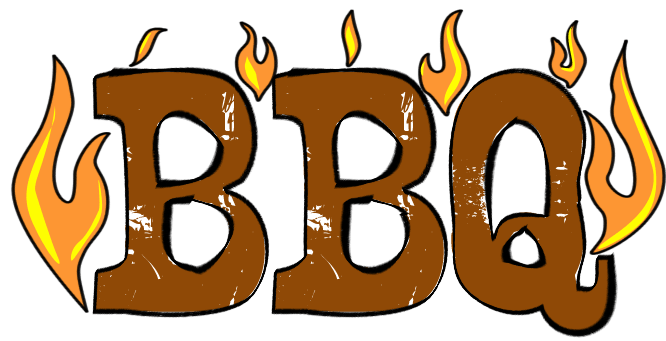 17Domino’s PizzaBaby carrots Celery Sticks Cucumber circles Light Ranch DipCookie FruitCaprese SaladFresh tomatoes, fresh basil, and mozzarella cheese served with a breadstick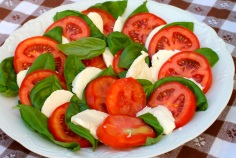 20February Vacation WeekNo School2122232427Chicken Potato BowlCreamy Mashed potatoes, topped with Whole grain coated popcorn chicken, Corn niblets, with or without gravyWhole grain Dinner RollBlueberry & Pear cup      28Grilled Cheese SandwichHomemade Southwestern Tortilla soup Garden Side Salad Light Ranch DressingFruit Applications for free or reduced meals available at school office and at www.braintreeschools.orgContact Megan Ahrenholz, RD with questions or comments at mahrenholz@braintreema.govOr 781-848-4000 x 7045Available as entrée choices everyday: PB & J sandwich with graham crackers and cheese stickFresh Garden Salad with Pita BreadYou can now prepay and check balances and transactions online! Go to www.myschoolbucks.com to register.  This institution is an equal opportunity providerTuna on a Bun